Publicado en La Rioja el 11/02/2019 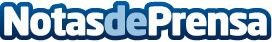 idoneo.com lanza el primer comparador de renting de EspañaLa startup idoneo.com (antiguamente llamado ValueCar.es), lanza el primer comparador de ofertas de renting de coches en España. Junto a su comparador de coche nuevo y coche de ocasión el portal, con poco más de un año de andadura online, apuesta firmemente por el renting a empresas, autónomos y particulares. Según la AER, el 18 % de los coches matriculados en 2018 son de renting, significativamente muy por debajo aún de la media EuropeaDatos de contacto:Eduardo Clavijo629644784Nota de prensa publicada en: https://www.notasdeprensa.es/idoneo-com-lanza-el-primer-comparador-de Categorias: Nacional Automovilismo La Rioja Emprendedores E-Commerce Industria Automotriz http://www.notasdeprensa.es